Pracovní list 6				Jméno žáka:		PŘ1 Převeďte na jednotky uvedené v závorce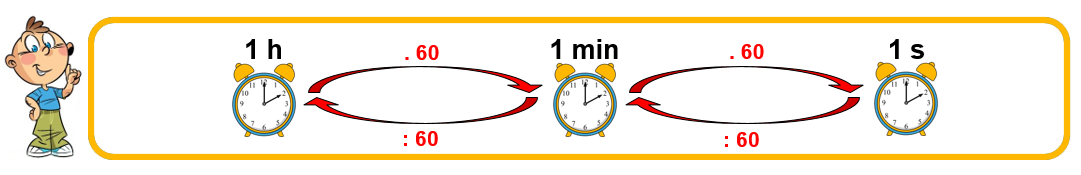 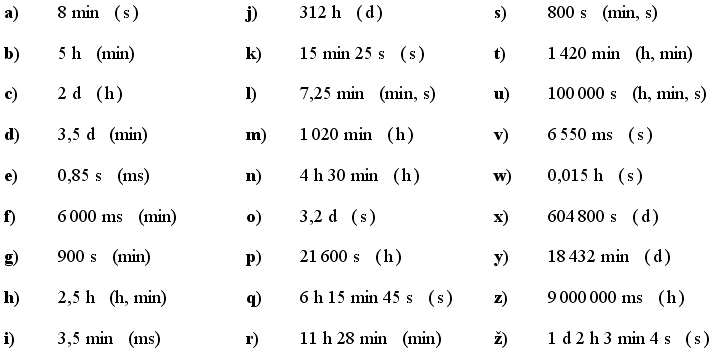 PŘ2 Převeďte na jednotky uvedené v závorce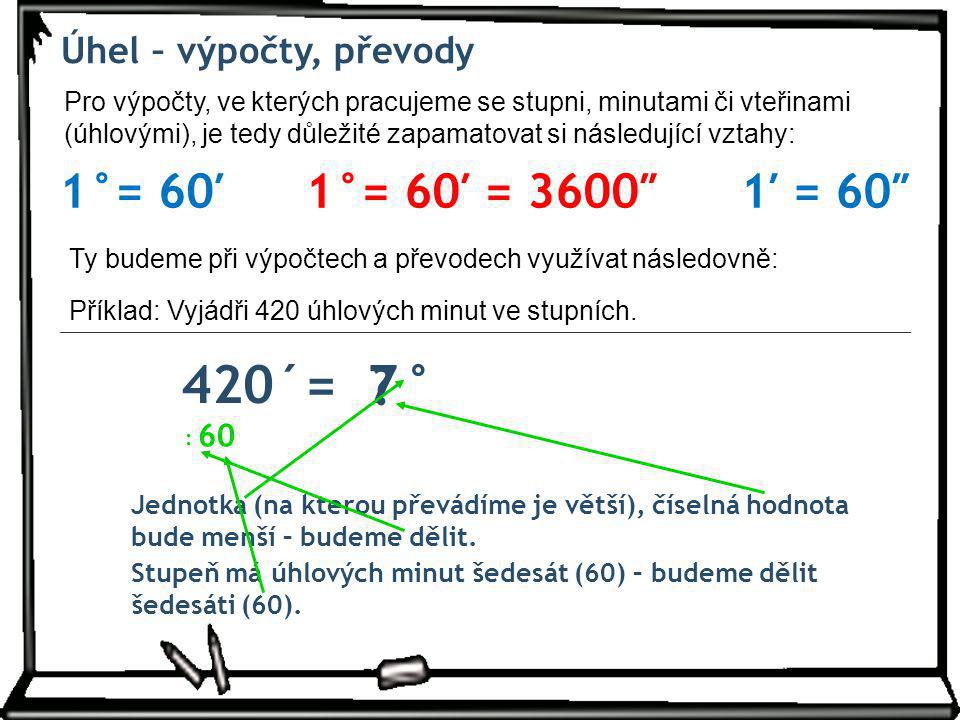 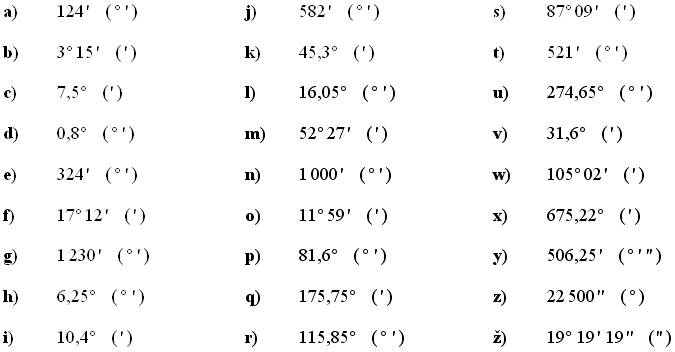 